RZĄDOWY PROGRAM ODBUDOWY ZABYTKÓW 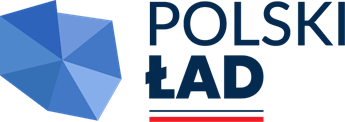 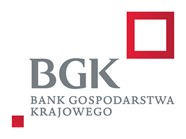 Załącznik Nr 1Wzór formularza ofertowego…………………………….………………, dnia …………………………………(miejscowość, dnia)A. DANE DOTYCZĄCE ZAMAWIAJĄCEGO:Parafia Rzymskokatolicka Św. Wita, Modesta i Krescencji w Sońsku, z siedzibą pod adresem: 06-430 Sońsk, ul. Ciechanowska 3, NIP: 566-147-62-74, REGON: 040069153. Reprezentujący: ks. Krzysztof Jaroszewski – Proboszcz, tel. 602-690-332.B. DANE WYKONAWCY/WYKONAWCÓW.Nazwa/ imię i nazwisko Wykonawcy ...................................................................................................... ………………………………………………………………….……………………………………………………………………………………….. Adres Wykonawcy ………………………………….……………………………………………………………………….…………………. ……………………………………………..…………………………………………………………..…………………………..…………………… Numer telefonu......................................................................... Adres e-mail .............................................................................. REGON:..........................................................NIP.................................................................................. PESEL:.......................................................................................... (dotyczy osób fizycznych). NUMER WPISU DO KRS :............................................................. (dotyczy podmiotów podlegających wpisowi do Krajowego Rejestru Sadowego). Osoba do kontaktu ………………………………………………………………….. Tel.: …………………………………………………………………………………………. Adres e-mail: ……………………………………………………………………………  C. OFEROWANY PRZEDMIOT ZAMÓWIENIA.W związku z zaproszeniem do składania ofert na zadanie pn. „Prace konserwatorskie, restauratorskie  i budowlane na terenie kościoła parafii Św. Wita, Modesta i Krescencji w Sońsku”, oferujemy wykonanie zamówienia zgodnie z treścią zapytania ofertowego z dnia 15.05.2024 r. :Zadanie 1:Oferowana wartość zamówienia brutto*: ………………………….………………………….……… PLN (słownie:….……………………………………………………………………………………………………………………………………..) * Cena podana w ofercie winna obejmować wszystkie koszty i składniki związane z wykonaniem zamówienia oraz warunkami stawianymi przez Zamawiającego w treści Zapytania ofertowego, w tym podatek VAT. Okres gwarancji: …………………..…………….. miesięcy.Zadanie 2:Oferowana wartość zamówienia brutto*: ………………………….………………………….……… PLN (słownie:….……………………………………………………………………………………………………………………………………..) * Cena podana w ofercie winna obejmować wszystkie koszty i składniki związane z wykonaniem zamówienia oraz warunkami stawianymi przez Zamawiającego w treści Zapytania ofertowego, w tym podatek VAT. Okres gwarancji: …………………..…………….. miesięcy.Zadanie 3:Oferowana wartość zamówienia brutto*: ………………………….………………………….……… PLN (słownie:….……………………………………………………………………………………………………………………………………..) * Cena podana w ofercie winna obejmować wszystkie koszty i składniki związane z wykonaniem zamówienia oraz warunkami stawianymi przez Zamawiającego w treści Zapytania ofertowego, w tym podatek VAT. Okres gwarancji: …………………..…………….. miesięcy.Zadanie 4:Oferowana wartość zamówienia brutto*: ………………………….………………………….……… PLN (słownie:….……………………………………………………………………………………………………………………………………..) * Cena podana w ofercie winna obejmować wszystkie koszty i składniki związane z wykonaniem zamówienia oraz warunkami stawianymi przez Zamawiającego w treści Zapytania ofertowego, w tym podatek VAT. Okres gwarancji: …………………..…………….. miesięcy.Zadanie 5:Oferowana wartość zamówienia brutto*: ………………………….………………………….……… PLN (słownie:….……………………………………………………………………………………………………………………………………..) * Cena podana w ofercie winna obejmować wszystkie koszty i składniki związane z wykonaniem zamówienia oraz warunkami stawianymi przez Zamawiającego w treści Zapytania ofertowego, w tym podatek VAT. Okres gwarancji: …………………..…………….. miesięcy.D. OŚWIADCZENIE DOTYCZĄCE POSTANOWIEŃ TREŚCI ZAPROSZENIA.1. Oświadczamy, że spełniamy warunki udziału w postępowaniu zawarte w zapytaniu ofertowym. 2. Oświadczam/y,  że  powyższa  cena  zawiera  wszystkie  koszty,  jakie  ponosi  Zamawiający w przypadku wyboru niniejszej oferty na zasadach wynikających z umowy.3. Oświadczam/y, że zapoznałem/liśmy się z wymaganiami Zamawiającego, dotyczącymi przedmiotu zamówienia zamieszczonymi w zaproszeniu wraz z załącznikami i nie wnoszę/wnosimy do nich żadnych zastrzeżeń.4. Oświadczam/y, że zrealizuję/emy zamówienie zgodnie z Programami prac konserwatorskich, dokumentacją techniczną oraz projektem umowy.5. Zobowiązujemy się dotrzymać wskazanego terminu realizacji zamówienia.6. Posiadam/y uprawnienia do wykonywania określonej działalności lub czynności, jeżeli ustawy nakładają obowiązek posiadania takich uprawnień.7. Posiadam/y niezbędną wiedzę i doświadczenie oraz potencjał techniczny, a także dysponuję/my osobami zdolnymi do wykonania zamówienia oraz oświadczam/y, że posiadam/y wymagane doświadczenie w wykonywaniu prac budowlanych, konserwatorskich lub restauratorskich prowadzonych przy obiektach zabytkowych wpisanych do rejestru zabytków, zakończonych pozytywnym protokołem końcowym. Wykaz wykonanych robót stanowi załącznik do złożonej oferty.  8. Znajduję/my się w sytuacji ekonomicznej i finansowej zapewniającej wykonanie zamówienia.9. Oświadczamy, że wypełniliśmy obowiązki informacyjne przewidziane w art. 13 lub art. 14 RODO1) wobec osób fizycznych, od których dane osobowe bezpośrednio lub pośrednio pozyskaliśmy w celu ubiegania się o udzielenie zamówienia publicznego w niniejszym postępowaniu.* 10. Oświadczamy, że nie jesteśmy powiązani osobowo lub kapitałowo z Zamawiającym. Przez powiązania osobowe lub kapitałowe rozumie się wzajemne powiązania między Zamawiającym lub osobami upoważnionymi do zaciągania zobowiązań w imieniu Zamawiającego lub osobami wykonującymi w imieniu Zamawiającego czynności związane z przygotowaniem i przeprowadzeniem procedury wyboru Wykonawcy a Wykonawcą, polegające w szczególności na:a) uczestniczeniu w spółce jako wspólnik spółki cywilnej lub spółki osobowej, b) posiadaniu co najmniej 10 % udziałów lub akcji, c) pełnieniu funkcji członka organu nadzorczego lub zarządzającego, prokurenta, pełnomocnika, d) pozostawaniu w związku małżeńskim, w stosunku pokrewieństwa lub powinowactwa w linii prostej, pokrewieństwa drugiego stopnia lub powinowactwa drugiego stopnia w linii bocznej lub w stosunku przysposobienia, opieki lub kurateli. 11. Termin związania ofertą: 30 dni kalendarzowych. 12. W przypadku wybrania naszej oferty deklarujemy podpisanie umowy zgodnej z wzorem załączonym do zapytania ofertowego oraz z wymaganiami przedstawionymi w zapytaniu ofertowym. 13. Zobowiązujemy się do zawarcia umowy w miejscu i terminie wyznaczonym przez Zamawiającego, jeżeli zostanie wybrana nasza oferta. Prawdziwość powyższych danych potwierdzam własnoręcznym podpisem świadom odpowiedzialności karnej z art. 297 Kodeksu karnego. …………..……………………………………………………… Data i Podpis (ew. również pieczęć) Oferenta Wyrażam zgodę na przetwarzanie moich danych osobowych zawartych w ofercie dla potrzeb niezbędnych do realizacji postępowania o udzielenie zamówienia zgodnie z ustawą z dnia 10 maja 2018 r. o ochronie danych osobowych (Dz. U. z 2019 r. poz. 1781). ………….………………………………………………………… Data i Podpis (ew. również pieczęć) Oferenta Załączniki:1. ……………………………………..2. …………………………………….3. ……………………………………4. ……………………………………..1) rozporządzenie Parlamentu Europejskiego i Rady (UE) 2016/679 z dnia 27 kwietnia 2016 r. w sprawie ochrony osób fizycznych w związku z przetwarzaniem danych osobowych i w sprawie swobodnego przepływu takich danych oraz uchylenia dyrektywy 95/46/WE (ogólne rozporządzenie o ochronie danych) (Dz. Urz. UE L 119 z 04.05.2016, str. 1) * W przypadku gdy wykonawca nie przekazuje danych osobowych innych niż bezpośrednio jego dotyczących lub zachodzi wyłączenie stosowania obowiązku informacyjnego, stosownie do art. 13 ust. 4 lub art. 14 ust. 5 RODO treści oświadczenia wykonawca nie składa (usunięcie treści oświadczenia np. przez jego wykreślenie).